Форма №6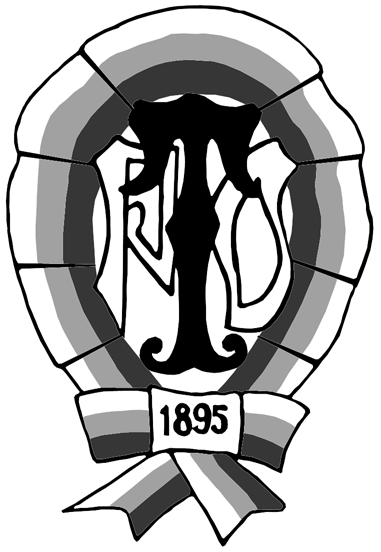 Туристско-спортивный союз России				        Федерация спортивного туризма РФСправкаО зачете прохождения туристского спортивного маршрута009-212-04     № маршрутной книжки Выдана туристу________________Черновой Галине Семёновне______________________________						(Фамилия, имя, отчество)Подробная нитка маршрута с указанием начального, конечного пункта и определяющих категорию сложности препятствий. Для водных маршрутов указать также название реки, уровень воды, какие препятствия не пройдены.Г.Новосибирск – п. Чепош (микроавтобус) -  п. Онгудай(УАЗ) – р. Урсул (сплав) – р. Катунь (сплав)     – п. Чемал - г.Новосибирск( автобус)_______________________________________________________________________________________________________________________________________________________________________________________________________________________________________________________________________________________________________________________________________________________________________________________________________________________________- - - - - -  - - - - - - - - - - - - - - - - - - - - - - - - - - - - - - - - - - - - - - - - - - - - - - - - - - - - - - - - - - - Форма №6Туристско-спортивный союз России				        Федерация спортивного туризма РФСправкаО зачете прохождения туристского спортивного маршрута009-212-04     №  маршрутной книжки Выдана туристу_________________Березину Михаилу Владимировичу_______________________						(Фамилия, имя, отчество)Подробная нитка маршрута с указанием начального, конечного пункта и определяющих категорию сложности препятствий. Для водных маршрутов указать также название реки, уровень воды, какие препятствия не пройдены.Г.Новосибирск – п. Чепош (микроавтобус) -  п. Онгудай(УАЗ) – р. Урсул (сплав) – р. Катунь (сплав)     – п. Чемал - г.Новосибирск( автобус)_______________________________________________________________________________________________________________________________________________________________________________________________________________________________________________________________________________________________________________________________________________________________________________________________________________________________Препятствия, определяющие категорию сложности маршрутаОсобые отметки МКК (Изменение к.с., незачет рук. и т.д.)___________________________________________________________________
Замечания руководителя о маршруте и участнике группы_____Рекомендуется для участия в маршрутах до 5  к.с.___________________________________________________________________________________________________________________________________________________________________________________________________________________________________________________________________________________________________________________Препятствия, определяющие категорию сложности маршрутаОсобые отметки МКК (Изменение к.с., незачет рук. и т.д.)___________________________________________________________________
Замечания руководителя о маршруте и участнике группы_____Рекомендуется для участия в маршрутах до 5  к.с.___________________________________________________________________________________________________________________________________________________________________________________________________________________________________________________________________________________________________________________Год, месяцРайонВид туризмаСпособ передвиженияПротяженность, километровПродолжительность, днейКатегория сложностиРуководство или участиеСентябрь2004Горный АлтайВодныйСплав на катамаране-двойке16010ЧетвертаяУчастникГод, месяцРайонВид туризмаСпособ передвиженияПротяженность, километровПродолжительность, днейКатегория сложностиРуководство или участиеСентябрь2004Горный АлтайВодныйСплав на катамаране-двойке16010ЧетвертаяУчастник, лоцманВид препятствияНазваниеКатегория трудностиХарактеристика препятствияПороги Замок, Лестница4 + 4Три ступени, лавирование между камнейШиверы, порогиВыходной каскад Урсула3валы, лавирование между камнямиПорог Каянча 1, 23+3ВалыПорогКлизма3ВоронкиПорогТендекпень 1, 24+4Валы, воронкиПорогБийке2Валы, лавированиеПорогЧебурага3Слив, валыПорогЕландинский3Слив, валыПодпись / Ф.И.О. руководителя___________(Рябов П.Б.)О сдаче и местонахождении отчета о походе, инв. №_______ в библиотеке ________________ Дата:Председатель МКК___________(Говор В.В..)О сдаче и местонахождении отчета о походе, инв. №_______ в библиотеке ________________ Дата:Штамп МКК “_____”________________________г._____Штамп МКК “_____”________________________г._____О сдаче и местонахождении отчета о походе, инв. №_______ в библиотеке ________________ Дата:Вид препятствияНазваниеКатегория трудностиХарактеристика препятствияПороги Замок, Лестница4 + 4Три ступени, лавирование между камнейШиверы, порогиВыходной каскад Урсула3валы, лавирование между камнямиПорог Каянча 1, 23+3ВалыПорогКлизма3ВоронкиПорогТендекпень 1, 24+4Валы, воронкиПорогБийке2Валы, лавированиеПорогЧебурага3Слив, валыПорогЕландинский3Слив, валыПодпись / Ф.И.О. руководителя___________(_Рябов П.Б.___)О сдаче и местонахождении отчета о походе, инв. №_______ в библиотеке ________________ Дата:Председатель МКК___________(_Говор В.В.)О сдаче и местонахождении отчета о походе, инв. №_______ в библиотеке ________________ Дата:Штамп МКК “____”______________________г._____Штамп МКК “____”______________________г._____О сдаче и местонахождении отчета о походе, инв. №_______ в библиотеке ________________ Дата: